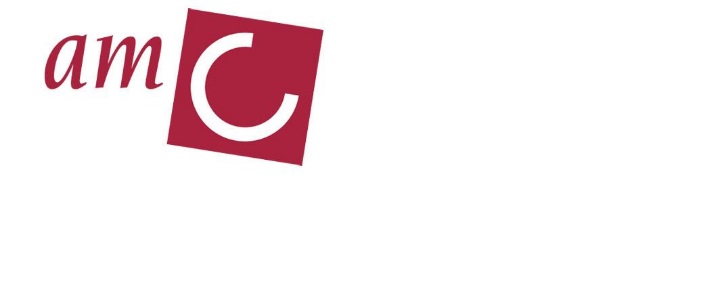 Het behandelteam in het AMC van patiënten met een FMD of SCAD bestaat uit een cardioloog, een interventieradioloog, een nefroloog en een vasculair geneeskundige. Dhr dr. B.J.H. van den Born en dr. L. Vogt participeren samen met M. Cammenga, gespecialiseerd verpleegkundige, in het Europese onderzoek naar de (epi)genetische oorzaken van FMD en SCAD. Voor meer informatie kunt u mailen naar m.cammenga@amc.nl of b.j.vandenborn@amc.nl. Schriftelijke informatie kan gestuurd worden naar het volgende adres:  dr. B.J.H. van den Born, MD, PhD; internist-vasculair geneeskundige; afdeling inwendige en vasculaire geneeskunde;  Academisch Medisch Centrum (AMC); Universiteit van Amsterdam; Meibergdreef 9, Kamer F4-106; 1105 AZ, Amsterdam.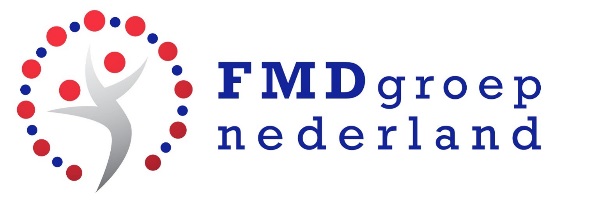 